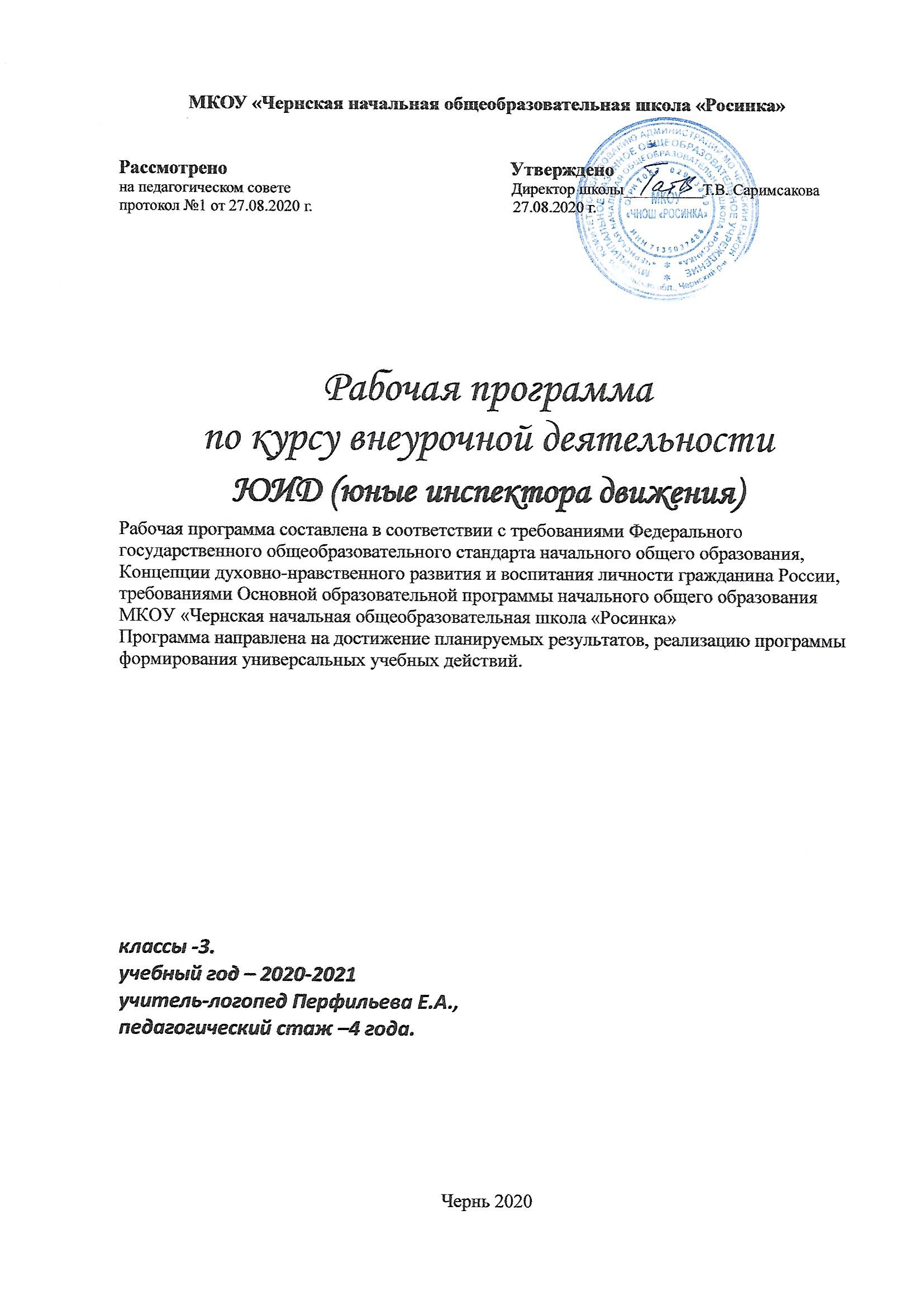 Планируемые результатыДостигнутый уровень усвоения информации определяется не только системой опроса учащихся, но и по их реальному поведению на дороге, а также при самостоятельном разборе различных дорожных ситуаций.    В процессе изучения программы у второклассников будут сформированы:личностные УУД:- внутренняя позиция школьника на уровне положительного отношения к учёбе;- установка на здоровый образ жизни;- способность к самооценкерегулятивные УУД:- планировать свои действия в соответствии с поставленной задачей и условиями её реализации;- способность принимать и сохранять цели предстоящей учебной деятельности, поиска способов её осуществления;- осуществлять итоговый и пошаговый контроль по результату;- адекватно воспринимать оценку учителя;- устанавливать причинно-следственные связипознавательные УУД:- осуществлять анализ объекта с выделением существенных и несущественных признаков;- проводить сравнение, сериацию и классификацию по заданным критериям;- ориентироваться в материале: определять умения, которые будут сформированы на основе изучения данной темы, определять круг своего незнания;-  отвечать на простые  и сложные вопросы учителя, самим задавать вопросы, находить нужную информацию в разных источниках;- подробно пересказывать прочитанное или прослушанное,  составлять простой план;- наблюдать и делать самостоятельные   простые выводыкоммуникативные УУД:- участвовать в диалоге; слушать и понимать других, высказывать свою точку зрения на события, поступки;- оформлять свои мысли в устной и письменной речи с учетом своих учебных и жизненных речевых ситуаций;- читать вслух и про себя тексты учебников, других художественных и научно-популярных книг, понимать прочитанное;- выполняя различные роли в группе, сотрудничать в совместном решении проблемы (задачи);- не создавать конфликты и находить выход из спорных ситуацийпредметные УУД:учащиеся должны знатьназвание, назначение и расположение на дорогах дорожных знаков, дорожной разметки;дорожную разметку на проезжей части ив местах остановок маршрутных транспортных средств; условия, обеспечивающие безопасность пешеходу на дорогах в населённых пунктах и вне населённых пунктов (загородных дорогах);опасные и безопасные для пешеходов участки дорог в микрорайоне или городе в целом;значение сигналов светофора для транспорта и пешеходов;виды автомашин специального назначения и особенность их движения;положения регулировщика, соответствующие сигналам светофора для участников дорожного движения;виды перекрёстков;значения сигналов, подаваемых водителями транспортных средств: звуковые, световые, рукой;наиболее характерные и частые ошибки в поведении пешеходов на дорогах, приводящие к ДТП;должны уметьвыбирать безопасные места и определять условия, обеспечивающие безопасность при переходе проезжей части дороги, железнодорожного переезда;определять виды перекрёстков в районе расположения школы, дома;пользоваться общественным транспортом, выполняя правила безопасного поведения пассажиров при входе, выходе и во время движения, находясь в салоне общественного транспорта;выполнять условия, обеспечивающие безопасность, на остановке маршрутных транспортных средств;выполнять требования сигналов регулировщика и водителей транспортных средств.нравственных качеств детей, обогащение их положительного опыта.                                      Место кружка в рабочем планеПрограмма рассчитана для учащихся 3 классов, на 1 год обучения. На реализацию курса «ЮИД» отводится 34 часа. Занятия проводятся по 1 часу в неделю в соответствии с нормами СанПина.Сроки реализации программ :  1 год (1 час в неделю)                                                         34 часа - второй год обученияВозраст детей, участвующих в реализации программы: 9-10 летФормы организации детского коллектива: работа с классом.Учебно-тематический план:Содержание программыТема 1. Дорожная азбука (12 часов)   Вводное занятие. Основные правила поведения учащихся на улице и дороге. Строим макет главной улицы нашего посёлка.  Почему на улице опасно? Дорожные знаки и светофор. Пешеходные переходы.  Движение  пешеходов  и  машин. « Стенгазета - Добрая Дорога Детства».Тема 2. Наши друзья – ПДД (22 часов)   Дорожная  разметка  и  её  предназначение. Особенности дорожного движения зимой. Причины дорожно-транспортных происшествий. Почему дети попадают в дорожные аварии. Ты – пассажир. Дорога глазами водителей. Изучение  и  тренировка  в  подаче  сигналов  регулировщика. «Дорожные знаки в моей окрестности». «Твой ежедневный маршрут». Виды транспортных средств. Правила  поведения  в  общественном  транспорте. Ремень безопасности. «просто фантастика». Движение в темное время суток и сложных погодных условиях. Движение на железнодорожных переездах. Оборудование железнодорожных переездов. Оборудование автомобилей спец.приборами. Мой друг – велосипед. Безопасное лето. Итоговое занятие. Требования к результатам обучения младших школьников второго года обучения:знать название, назначение дорожных знаков, изученных за два года обучения и места их установки;знать значение сигналов светофоров, регулировщиков;знать правила безопасного поведения на городских улицах и загородных дорогах;самостоятельно определять места для безопасного перехода улиц и дорог, входить и выходить из общественного транспорта.знать где разрешено школьникам кататься на велосипедах;знать правила безопасного поведения школьников при движении группой и колонной на улице;безопасно переходить улицу и дорогу самостоятельно и с группой школьников.Уровни воспитательных результатов        1 уровеньПриобретение школьниками социальных знаний, понимания социальной реальности и повседневной жизни2 уровеньФормирование позитивного отношения ученика к базовым ценностям нашего общества и к социальной реальности в целом;3 уровеньПриобретение школьником опыта самостоятельного социального действияЛичностные и метапредметные результаты, которые будут достигнуты учащимися:Приобретение обучающимися знаний по технике безопасности и жизненно-важным гигиеническим навыкам;Развитие и совершенствование навыков поведения на дороге, оказания первой доврачебной помощи;Формирование интереса к регулярным занятиям велоспортом, повышение спортивного мастерства;Овладение двигательными умениями и навыками, улучшение физической подготовки, повышение культурного уровня.УУД:Личностные универсальные учебные действияУ ученика будут сформированы:·       учебно-познавательный интерес к новому учебному материалу и способам решения новой задачи;·       ориентация на понимание причин успеха во в не учебной деятельности, в том числе на самоанализ и самоконтроль результата, на анализ соответствия результатов требованиям конкретной задачи;·       способность к самооценке на основе критериев успешности в не учебной деятельности;·       основы социализации личности в форме осознания «Я» как участник дорожного движения, осознание ответственности человека за общее благополучие, осознание ответственности;·       чувство прекрасного и эстетические чувства на основе знакомства с культурой поведения на дороге и в общественных местах.Ученик получит возможность для формирования:·       внутренней позиции школьника на уровне положительного отношения к школе, понимания необходимости учения, выраженного в преобладании учебно-познавательных мотивов и предпочтении социального способа оценки знаний;·       выраженной устойчивой учебно-познавательной мотивации учения;·       устойчивого учебно-познавательного интереса к новым общим способам решения задач;·       адекватного понимания причин успешности/не успешности в не учебной деятельности;·       осознанных устойчивых эстетических предпочтений и ориентации на культуру как значимую сферу человеческой жизни;  Регулятивные универсальные учебные действияУченик научится:·       планировать свои действия в соответствии с поставленной задачей и условиями ее реализации, в том числе во внутреннем плане;·       учитывать установленные правила в планировании и контроле способа решения;·       осуществлять итоговый и пошаговый контроль по результату;·       оценивать правильность выполнения действия на уровне адекватной ретроспективной оценки соответствия результатов требованиям данной задачи и задачной области;·       адекватно воспринимать предложения и оценку учителей, товарищей, родителей и других людей;·       различать способ и результат действия.Ученик получит возможность научиться:	·       в сотрудничестве с учителем ставить новые учебные задачи;·       проявлять познавательную инициативу в учебном сотрудничестве;·       самостоятельно адекватно оценивать правильность выполнения действия и вносить необходимые коррективы в исполнение как по ходу его реализации, так и  в конце действия.Познавательные универсальные учебные действияУченик научится:·       осуществлять поиск необходимой информации для выполнения внеучебных заданий с использованием учебной литературы;·       осуществлять запись (фиксацию) выборочной информации об окружающем мире и о себе самом, в том числе с помощью инструментов ИКТ;·       строить сообщения, проекты  в устной и письменной форме;·       проводить сравнение и классификацию по заданным критериям;·       устанавливать причинно-следственные связи в изучаемом круге явлений;·       строить рассуждения в форме связи простых суждений об объекте, его строении, свойствах и связях;Ученик получит возможность научиться:·       осознанно и произвольно строить сообщения в устной и письменной форме;·       осуществлять выбор наиболее эффективных способов решения задач в зависимости от конкретных условий;·       осуществлять синтез как составление целого из частей, самостоятельно достраивая и восполняя недостающие компоненты;·       осуществлять сравнение, сериацию и классификацию, самостоятельно выбирая основания и критерии для указанных логических операций;·       строить логическое рассуждение, включающее установление причинно-следственных связей;Коммуникативные универсальные учебные действияУченик научится:·       адекватно использовать коммуникативные, прежде всего – речевые, средства для решения различных коммуникативных задач;·       учитывать разные мнения и стремиться к координации различных позиций в сотрудничестве;·       формулировать собственное мнение и позицию;·       договариваться и приходить к общему решению в совместной деятельности, в том числе в ситуации столкновения интересов;·       задавать вопросы;·       использовать речь для регуляции своего действия;·       адекватно использовать речевые средства для решения различных коммуникативных задач, строить монологическое высказывание, владеть диалогической формой речи.Ученик получит возможность научиться:·       учитывать и координировать в сотрудничестве отличные от собственной позиции других людей;·       учитывать разные мнения и интересы и обосновывать собственную позицию;·       понимать относительность мнений и подходов к решению проблемы;·       аргументировать свою позицию и координировать ее с позициями партнеров в сотрудничестве при выработке общего решения в совместной деятельности;·       задавать вопросы, необходимые для организации собственной деятельности и сотрудничества с партнером;·       осуществлять взаимный контроль и оказывать в сотрудничестве необходимую взаимопомощь;·       адекватно использовать речь для планирования и регуляции своей деятельности;·       адекватно использовать речевые средства для эффективного решения разнообразных коммуникативных задач.Формы и виды контроля (Игры, выставки, викторины, соревнования)Литература:Нормативно – правовое обеспечение программы: - Конституция РФ.- Конвенция «О правах ребенка».- Правила дорожного движения.- Устав образовательного учреждения.- Учебный план.- Учебные программы.Научно – методическое обеспечение: Государственный образовательный стандарт.Учебный план и учебные программы школы.Методические рекомендации по курсу ОБЖ для проведения уроков ПДД.Учебники по ПДД для 2 классовМетодические разработки для родителей, обучающихся и педагогов.Календарно-тематическое планирование3 класс – 34 часа(второй год обучения)№ п\пНаименование разделовВсегочасовТеоретическиеПрактическиеФормы и виды контроля1Дорожная азбука1248Викторины, тесты.2Наши друзья - ПДД22124Викторины, тесты.Итого23416182№п\пДатапланДата фактКол-во часов Наименование темыФорма деятельности обучающихсяТема 1. Дорожная азбука (12 часов)Тема 1. Дорожная азбука (12 часов)Тема 1. Дорожная азбука (12 часов)Тема 1. Дорожная азбука (12 часов)Тема 1. Дорожная азбука (12 часов)Тема 1. Дорожная азбука (12 часов)18.091Вводное занятиеМотивация на систематические занятия по программе. (теоретич)215.09/22.092Основные правила поведения учащихся на улице и дороге.Теория и практика329.09/6.102Строим макет главной улицы нашего посёлка. Почему на улице опасно? Практические занятия413.101Дорожные знаки и светофор.Викторина520.101Дорожные знаки и светофор.Игра «Найди  пару» (практич)63.111Дорожные знаки и светофор.Конкурс  рисунков «Правила  дорожного  движения - наши  верные  друзья» (практич)710.111Пешеходные переходы. Игра «Знающий  пешеход» (практич)817.111Движение  пешеходов  и  машинБеседа (теоретич)924.11/1.122Проект № 1 « Стенгазета - Добрая Дорога Детства».Практические занятияТема 2. Наши друзья – ПДД (22 часов)Тема 2. Наши друзья – ПДД (22 часов)Тема 2. Наши друзья – ПДД (22 часов)Тема 2. Наши друзья – ПДД (22 часов)Тема 2. Наши друзья – ПДД (22 часов)Тема 2. Наши друзья – ПДД (22 часов)108.121Дорожная  разметка  и  её  предназначениеБеседа (теоретич)1115.121Особенности дорожного движения зимойПрактическое занятия1222.121Причины дорожно-транспортных происшествий.Просмотр  видеофильмов  по правилам  дорожного  движения (теоретич)1312.011Почему дети попадают в дорожные аварии.Беседа (теоретич)1419.011Ты - пассажир.Обязанности пассажира – ролевая игра.1526.011Дорога глазами водителей.Беседа (теорет)162.021Изучение  и  тренировка  в  подаче  сигналов  регулировщикаИгра «Регулировщик» (практич)179.02/16.022Проект №2 «Дорожные знаки в моей окрестности».Практическое занятия182.031Проект № 3 «Твой ежедневный маршрут».Практическое занятия199.031Виды транспортных средств.Беседа (теорет)2016.031Правила  поведения  в  общественном  транспорте.«От  пешехода  до  пассажира» - игра (практич)2130.031Ремень безопасности.Беседа, просмотр фильма (теоретич)226.041«Просто фантастика»Конкурс рисунков и сочинений по теме: « Заглянем в будущее».2313.041Движение в темное время суток и сложных погодных условиях.Беседа (теоретич)2420.041Движение на железнодорожных переездах.Беседа (теоретич)2527.041Оборудованиe железнодорожных переездов.Беседа (теоретич)264.051Оборудование автомобилей спец.приборами.Беседа (теоретич)2711.051Мой друг – велосипед.Основы безопасности при вождении велосипеда (теоретич)2818.051Безопасное лето.Беседа по безопасности (теоретич)2925.051Итоговое занятие.Тест